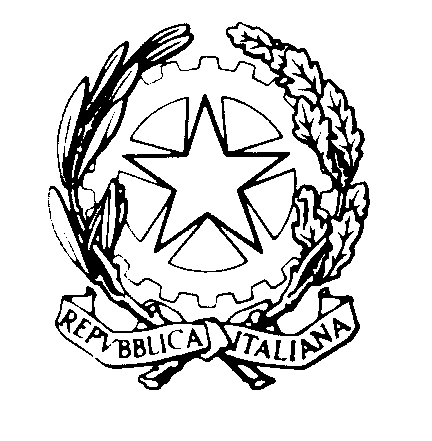    TRIBUNALE DI REGGIO CALABRIASEZIONE DEL DIBATTIMENTOAl Segretario del Consiglio dell’Ordine degli Avvocati di Reggio CalabriaOggetto: UDIENZA MONOCRATICA DEL GIORNO 22.1.2021 – GIUDICE DOTT. FRANCESCO PIO ME Si comunicano le fasce orarie di trattazione dei processi dell’udienza indicata in oggetto per la cortese pubblicazione sul sito istituzionale del C.O.A..Si ringrazia. Reggio Calabria il 20 gennaio 2021Il GiudiceFrancesco Pio Me9.001332/17 DIB4890/11 RGNRRinvio 9.05549/10 DIB6175/09 RGNRrinvio9.10415/17 DIB7037/16 RGNRrinvio9.159/20 RECLAMO9.20743/20 DIB1236/14 RGNR9.25744/20 DIB3586/16 RGNR9.301713/20 DIB311/18 RGNR9.35 91/2020 DIB5405/189.403499/19 DIB7496/15 RGNR9.451796/18 DIB2980/19 RGNR9.501614/19 DIB3256/17 RGNR9.552411/19 DIB3336/18 RGNR10.40349/18 DIB5487/13 RGNR11.3026/2915 DIB7944/10 RGNR 12.153427/19 DIB3477/19 RGNR12.502540/18 DIB3904/14 RGNR13.15274/15 DIB6750/13 RGNR13.301354/17 DIB5585/14 RGNR14.151842/20 DIB5072/20 RGNR14.301/21 DIB68/21 RGNR14.401211/20 DIB2474/20 RGNR14.501961/17 DIB552/14 RGNR15.1017/2020 DIB97/20 RGNR